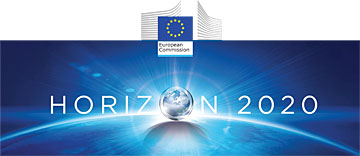 PARTNER is looking for a Project.-1) PARTNER OFFEREDI am familiar with the European Framework Programme: I have experience as a Partner or Coordinator:If yes, in which programmes/projects? FP7-KBBE-2011-5 (Root signalling, growth and development under abiotic stress conditions), contract number 289365 “Empowering root-targeted strategies to minimize abiotic stress impacts on horticultural crops” (ROOTOPOWER)  Partner leading WP1 (WP1) 2) COORDINATOR / PROJECT sought after (for proposal submission only)I AGREE WITH THE PUBLICATION OF MY DATA.OrganisationI.V.I.A.Type of organisation (IND, SME, Research, University, others)ResearchContact personMaria J. AsinsEmailmjasins@ivia.esTelephone34 96 3424067Postcode, City46113 Moncada, ValenciaCountrySpainWebsitehttp://www.ivia.es/~mjasins/YES YES Role in desired projecttechnology development:   research:  X demonstration:   dissemination:   training:   other:   Topic/s in which I am interestedGenetics of plant-pathogen interaction, salinity tolerance and low N input for the development of new tomato and citrus materials that contribute to sustainable agricultureGenetics of plant-pathogen interaction, salinity tolerance and low N input for the development of new tomato and citrus materials that contribute to sustainable agricultureGenetics of plant-pathogen interaction, salinity tolerance and low N input for the development of new tomato and citrus materials that contribute to sustainable agricultureExpertise offered and what I would like to doGeneticist, expert on QTL and candidate gene analysis Geneticist, expert on QTL and candidate gene analysis Geneticist, expert on QTL and candidate gene analysis WP topic : Project typeResearch and Innovation ActionProject typeInnovation ActionCSASME InstrumentKeywords of project: